2023年9月29日会員各位　第19回山梨社会福祉実践学会　ソーシャルワーク実践研究発表会　　　　　　　　　　　　　　　　　　　　　　　　　　　　　　  大 会 長  弘田　恭子（公印省略）第19回山梨社会福祉実践学会ソーシャルワーク実践研究発表会の開催について（ご案内）仲秋の候、皆様におかれましてはますますご清祥のこととお慶び申し上げます。　さて、すでにお知らせしておりますように、つぎのとおり第19回山梨社会福祉実践学会・ソーシャルワーク実践研究発表会を開催致します。　お忙しい折とは存じますが、ぜひ多くの方々にご参加をいただきたくご案内申し上げます。記大会テーマ：　「ソーシャルワークの実践と理論をつなぐ」日  　　時：　2023年11月12日（日）13:00～17:00（12時からzoom入室開始）開催方法：　ハイブリット開催会　　　場：　山梨県立大学　講堂　　　　　　　※　駐車スペースに限りがあります。満車の場合は近隣有料駐車場をご利用ください。講　　　演：　「多職種・多機関の連携～全方位型アセスメント～」(仮)　　　　　　　講師：山梨県立大学　人間福祉学部　伊藤健次先生　　　　　　　※　会場・オンラインともに質疑や意見交換について、Zoomのチャット機能を活用します。実践研究発表：　口頭発表5題主 　　 催：　山梨社会福祉実践学会・ソーシャルワーク実践研究発表会実行委員会　　　　　（山梨県医療ソーシャルワーカー協会・山梨県精神保健福祉士協会・一般社団法人山梨県社会福祉士会）　参  加  費：　無料参加　定員：　会場・オンライン　計100名申込み方法：　2023年10月31日(火)までにグーグルフォームもしくはメールにてお申し込みください。以下の二つの方法からお申込みください。グーグルフォームでの申込み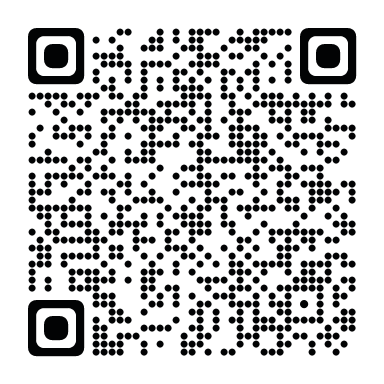 メールでの申し込み氏名　2）所属　3）所属団体　4）zoomを招待するメールアドレスを記載して　　　　　　　　　　　　　　　　　　　　　　　　　下記の事務局までメール送信ください。事務局〕(株)アークメディカル　アーク総合福祉プラザ　前田啓介住　所：〒400-0813　甲府市向町259-1TEL　 ：055-234-5777E-Mail：y.sw.jissen.kenkyu@gmail.com